Assessment Guidance .30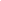 Risk AssessmentRisk AssessmentRisk AssessmentRisk AssessmentRisk AssessmentRisk Assessment for the activity ofPumpkin CarvingPumpkin CarvingDate15/10/2021Club or SocietyCampus CollectiveAssessorPresident or Students’ Union staff memberSigned offPART A PART A PART A PART A PART A PART A PART A PART A PART A PART A PART A (1) Risk identification(1) Risk identification(1) Risk identification(2) Risk assessment(2) Risk assessment(2) Risk assessment(2) Risk assessment(3) Risk management(3) Risk management(3) Risk management(3) Risk managementHazardPotential ConsequencesWho might be harmed(user; those nearby; those in the vicinity; members of the public)InherentInherentInherentResidualResidualResidualFurther controls (use the risk hierarchy)HazardPotential ConsequencesWho might be harmed(user; those nearby; those in the vicinity; members of the public)LikelihoodImpactScoreControl measures (use the risk hierarchy)LikelihoodImpactScoreFurther controls (use the risk hierarchy)COVID Safety MeasuresCatching COVIDAttendees and potentially people they are around (e.g. housemates) 248Make sure that there is hand sanitiser in place.Remind people to take a test before they enter the venue.Remind people they can wear facemasks.Allow for social distancing for people who wish e.g. separate tables.326Ensure that we tell attendees to comply with government and uni COVID safety guidelines before, after and during the event.Sharp implementsCuts, other injury Users of the implements428Ensure the area is adequately lit and implements are not excessively dangerous. Instruct participants on how to use implements at the beginning of the session. Confirm the location of first aid before the session starts. Knives not to be left unattended and stored away safely when not in use. Use a knife suitable for the task and for the food you are cuttingCarry a knife with the blade pointing downwards.Attendees using tools will be supervised at all times, any inappropriate use of tools will be stopped immediately  Sufficient space for staff to work safely.Prevent trip hazards.326Ensure safe behaviour is maintained, ask anyone who is not behaving safely to leave the event. Seek assistance from SUSU Reception.Call 999 as required.Making and distribution of food productsIllness/ food poisoning/allergiesAnyone who eats the food133Cooking and distribution of the food will be handled by The Bride Kitchen StaffEnsure that only those with food safety certification prepare the food, provide sanitising facilitiesMake stall operators aware of the potential risksGood food preparation guidelines will be followed including: washing hands, using ingredients from a reputable supplier, long hair tied back, jewellery removed, clean bowls, surface & utensils. Protect food from cross contaminationPeople who are preparing and selling the food will not be suffering from any illnessesA list of ingredients of the food items to be kept at the stall.If the food items may contain or do contain any common allergens, e.g. nuts, signs will be displayed to notify attendees of this:‘Products may contain nuts or nut extract…’133Tea lightsBurnsUsers and those near-by. 428Ensure only executives light the tea lights and that pumpkins are not moved when lit. Potentially use electrical tea lights.224Seek assistance from first aid.Call 999 as required.Bags/CoatsPrevent trip hazardsUsers and those near-by. 326Store all objects either on or underneath the table.Keep walkways clear.Remind everyone throughout the event.122Make sure behaviour is safe and people are keeping the areas clean.Pumpkin InsidesSlip hazard.Users and those near-by. 326Cover tables with a cloth to soak up moisture and reduce the amount of pumpkin falling onto the floor.Member of the committee will be around to clean up and supervise tables.Extra attention to trip hazards.122Make sure behaviour is safe and people are keeping the areas clean.OvercrowdingPhysical injury Volunteers/passers-by/customers 133Ensure enough volunteers to customers ratio (not too many volunteers)No pushing/shoving.Keep walkways and workstations clear.133Request the forming of an orderly queue if necessary Seek medical attention if problem arisesIf large crowds form, barriers can be requested by the SUSU facilities team (if available on the day) to assist with queue management.Incorrect handlingPhysical injury Staff and volunteer helpers144Setting up tables will be done by organisers.144Ensure two people putting up and taking down the table – remember to lift correctly. Seek assistance if in need of extra help from SUSU facilities staffHeavy PumpkinsPhysical injury All attendees122Make sure behaviour is safe and people are keeping the areas clean.122Seek medical attention if a problem arises.PART B – Action PlanPART B – Action PlanPART B – Action PlanPART B – Action PlanPART B – Action PlanPART B – Action PlanPART B – Action PlanPART B – Action PlanRisk Assessment Action PlanRisk Assessment Action PlanRisk Assessment Action PlanRisk Assessment Action PlanRisk Assessment Action PlanRisk Assessment Action PlanRisk Assessment Action PlanRisk Assessment Action PlanPart no.Action to be taken, incl. CostBy whomTarget dateTarget dateReview dateOutcome at review dateOutcome at review date1Adequate lighting to be procuredThe Bridge Venue2Remind everyone to keep bags and other items away from the general walkway and work stationCommittee members3Create ingredients list and labelling + handle food according to food safety standardsThe Bridge Staff4Confirm First Aid provision with site/event organisersCommittee membersResponsible committee member signature: Manisha GurungResponsible committee member signature: Manisha GurungResponsible committee member signature: Manisha GurungResponsible committee member signature: Manisha GurungResponsible committee member signature: Manisha GurungResponsible committee member signature: Corin HollowayResponsible committee member signature: Corin HollowayResponsible committee member signature: Corin HollowayPrint name:  MANISHA GURUNG          Date: 21/10/2021Print name:  MANISHA GURUNG          Date: 21/10/2021Print name:  MANISHA GURUNG          Date: 21/10/2021Print name:  MANISHA GURUNG          Date: 21/10/2021Print name: CORIN HOLLOWAYPrint name: CORIN HOLLOWAYDate: 21/10/2021EliminateRemove the hazard  wherever possible which negates the need for further controlsIf this is not possible then explain why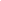 SubstituteReplace the hazard with one less hazardousIf not possible then explain whyPhysical controlsExamples: enclosure, fume cupboard, glove boxLikely to still require admin controls as wellAdmin controlsExamples: training, supervision, signagePersonal protectionExamples: respirators, safety specs, glovesLast resort as it only protects the individualLIKELIHOOD5510152025LIKELIHOOD448121620LIKELIHOOD33691215LIKELIHOOD2246810LIKELIHOOD11234512345IMPACTIMPACTIMPACTIMPACTIMPACTImpactImpactHealth & Safety1Trivial - insignificantVery minor injuries e.g. slight bruising2MinorInjuries or illness e.g. small cut or abrasion which require basic first aid treatment even in self-administered.  3ModerateInjuries or illness e.g. strain or sprain requiring first aid or medical support.  4Major Injuries or illness e.g. broken bone requiring medical support >24 hours and time off work >4 weeks.5Severe – extremely significantFatality or multiple serious injuries or illness requiring hospital admission or significant time off work.  LikelihoodLikelihood1Rare e.g. 1 in 100,000 chance or higher2Unlikely e.g. 1 in 10,000 chance or higher3Possible e.g. 1 in 1,000 chance or higher4Likely e.g. 1 in 100 chance or higher5Very Likely e.g. 1 in 10 chance or higher